      Home Ground:  The Recreation Ground,    ,   Pirton,    Hitchin,   HertfordshireYOUTH REGISTRATION FORM 2024-2025 SEASONPlayer’s Name:Address:Post Code:Phone No.(s)E-mail address:Date of Birth:Team: (e.g. Panthers, Cougars Reds, etc.) Parent or guardian’s name:If the player has any medical conditions of which the Club should be aware (e.g. asthma), please indicate these below:  Club Membership fees:  Please make payment by bank transfer to the following account:  (Quote the player’s AGE GROUP AND NAME as reference)Lea Sports PSG, NatWest Bank, Sort Code: 60-11-10; Account No. 24301655I confirm that my son/daughter has read and signed the Club’s Player’s Charter and that I have read and accept the Club’s Parents’Charter.By signing this form you agree to the Club Privacy Notice; you also agree to the player receiving medical attention if he or she is injured while playing football or travelling to/from football events. You agree to be bound by and to observe the Club Rules and the Rules and Regulations of the Football Association Ltd and all competitions in which the Club participates.This form should be signed by the parent/guardian.Lea Sports PSG – Parents’ CharterHave fun – it’s what we are here for!Celebrate effort and good play from both sides.Always respect the Referee and Coaches and encourage the players to do the same.Resist the temptation to coach your child – it may be against the wishes of the team coach.Stay behind the touchline and within the Designated Spectators’ Area.Never engage in, or tolerate offensive, insulting or abusive behaviour.Failure to adhere to these guidelines may result in you beingRequired to meet the club Welfare Officer or Executive Committee.Obliged to undertake an FA education course.Requested not to attend any future games and have membership revoked.Required to leave the club along with any dependents and/or issued a fine.Lea Sports PSG Football Club               Established 1973 AN ENGLAND ACCREDITED CLUB 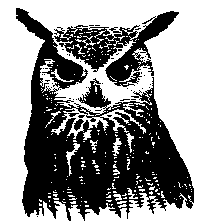 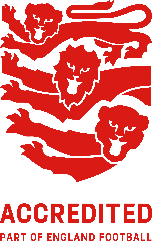 Signature:Print Name::